Во исполнение постановления Правительства Республики Коми от 7 сентября 2017 года № 471 «О внесении изменений в постановление Правительства Республики Коми от 22 октября 2007г. № 241 «Об оплате труда работников государственных образовательных организаций Республики Коми» администрация ПОСТАНОВЛЯЕТ:1. Внести изменения в постановление главы  муниципального района – руководителя администрации от 21 сентября . № 1622 «О системе оплаты труда работников  муниципальных образовательных организаций» согласно приложению к настоящему постановлению.2. Настоящее постановление вступает в силу с 1 января 2018 года и подлежит размещению на официальном сайте администрации муниципального района «Печора».Приложение к постановлению администрации МР «Печора»от 01.11. 2017 г. №  1319Изменения,вносимые в  постановление главы  муниципального района – руководителя администрации от 21 сентября . № 1622 «О системе оплаты труда работников  муниципальных образовательных организаций»1. В приложение №2 к постановлению:1.1.Таблицу пункта 1 дополнить позицией 51 следующего содержания :«                                                                                                                                     ».__________________________________АДМИНИСТРАЦИЯ МУНИЦИПАЛЬНОГО РАЙОНА «ПЕЧОРА»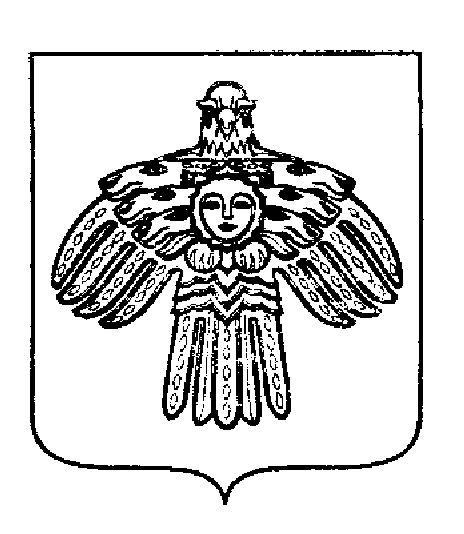 «ПЕЧОРА»  МУНИЦИПАЛЬНÖЙ  РАЙОНСААДМИНИСТРАЦИЯПОСТАНОВЛЕНИЕ ШУÖМПОСТАНОВЛЕНИЕ ШУÖМПОСТАНОВЛЕНИЕ ШУÖМ«01»   ноября   2017 г.г. Печора,  Республика Коми№1319О внесении изменений в постановление главы муниципального района – руководителя администрации от 21 сентября . № 1622 Глава администрации А.М. Соснора51Среднему медицинскому и фармацевтическомуперсоналу, занимающим должности, перечислен-ные в таблице пункта 5 раздела II приложения № 1,утвержденного постановлением от 11 сентября2008 г. № 239 «Об оплате труда работников госу-дарственных учреждений здравоохранения Респуб-лики Коми», за наличие:51второй квалификационной категории:              551первой квалификационной категории851высшей квалификационной категории10